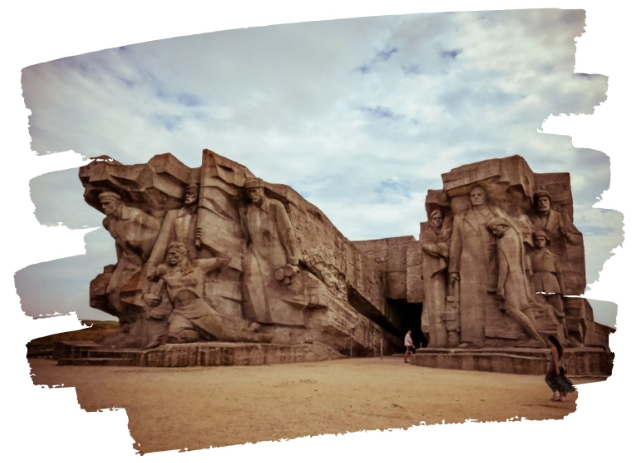 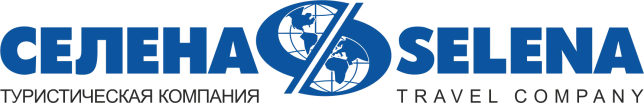 КЕРЧЬЭкскурсионный тур1 деньСтоимость тура: 1 900 руб./чел.ООО ТК «СЕЛЕНА» оставляет за собой право изменять порядок и время проведения экскурсий, сохраняя программу в целом!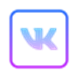 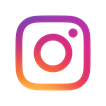 05:00Выезд группы из Краснодара на комфортабельном автобусе. Сбор группы за 20 мин. до выезда от Драмтеатра. Переезд в Крым г. Керчь (~250 км) Часть пути (19км) группа проедет по Крымскому мосту, который является одним из крупнейших мостов в России. 09:00Прибытие группы в Керчь в один из самых старых городов  - ему более 26 веков.  Переезд к Аджимушкайским каменоломням -  драматическому памятнику времен Великой Отечественной войны.  Изначально здесь добывали керченский известняк. Однако, в . именно Аджимушкайские каменоломни отвлекли значительные силы противника. (Температура внутри + 10C)Посещение Царского кургана – памятник погребальной архитектуры IV века до н.э., захоронение знатного грека, скорее всего царя. Пустая гробница и сегодня поражает своим великолепием, одновременно продолжает хранить множество загадок: отчего вход кургана ориентирован не так, как в других курганах, что за пустота, которую показываю приборы в южной стене дромоса, отчего весь курган при строительстве был покрыт морскими водорослями, правда ли, что стены кургана были завешаны при погребении коврами…Обед в кафе (по желанию за доп.плату)15:00Посещение Керченского Лапидария, где представлена богатая коллекция образцов античного искусства,  выполненных из камня. Конкурировать с ним может только лапидарий в Афинах.Обзорная экскурсия по городу начинается с осмотра Центра города  и посещения горы Митридат (обзор панорамы Керчи, в том числе вид на мост через Керченский пролив). На вершине горы Митридат расположен мемориал воинской славы и памяти павших при освобождении Керчи в годы Великой Отечественной войны — Обелиск Славы Бессмертным Героям. Спуск к церкви Иоанна Предтечи - единственному из памятников архитектуры, сохранившихся с периода расцвета Тмутараканского княжества. 16:00Отправление в Краснодар. По желанию остановка в кафе (за доп. плату)21:00Прибытие группы (время указано ориентировочно).В стоимость тура включено: транспортное обслуживаниеэкскурсионное обслуживаниестраховка от несчастного случаяДополнительно оплачивается: питание на маршрутевходной билет в Аджимушкайские каменоломни – 400-300 руб.Царский курган – 150 руб.Лапидарий – 120 руб.Стоимость входных билетов может меняться!Туристам необходимо иметь с собой: паспорт/свидетельство о рождении, полис ОМСТуристам необходимо иметь с собой: паспорт/свидетельство о рождении, полис ОМСООО Туристическая компания «СЕЛЕНА»350058, Россия, город Краснодар, ул. Ставропольская, 330info@selena-travel.ru | www.selena-travel.ru+7 861 233 74 00 | 231 04 24 | 235 85 65 | 233 75 98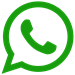 SELENA_TRAVEL_COMPANY      +7 988 387 81 27